KEARSLEY HIGH SCHOOL
BOYS VARSITY BASEBALLKearsley High School Varsity Baseball falls to Holly High School 3-0Thursday, May 17, 2018
4:00 PM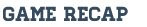 Holly scored three runs in the tenth to win an exciting game.KEARSLEY HIGH SCHOOL
BOYS VARSITY BASEBALLKearsley High School Varsity Baseball falls to Holly High School 4-0Thursday, May 17, 2018
6:00 PMHollys pitcher Jewell threw a nice game for the win.Kearsley was led by Conner Cooper with two hits.